Fachpraktische Tätigkeit – Einschätzung der Praktikumsstelle Ausbildungsrichtung Wirtschaft und Verwaltung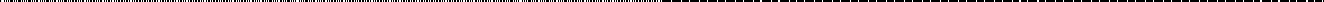 	/	SchuljahrBitte Zutreffendes eindeutig ankreuzen. Nicht bewertbare Kriterien können gestrichen werden.*) Raum für eine weitere Kompetenz, die spezifisch für die jeweilige Praktikumsstelle ist (optional)Zusätzliche Bemerkungen können bei Bedarf auf der Rückseite angebracht werden.Ort/Datum						Unterschrift und Stempel Praktikumsstelle							Name des Unterzeichnenden in DruckbuchstabenDie Einschätzung wurde mit dem/der Schüler*in besprochen. 									Unterschrift Schüler*inSchulePraktikumsbetriebSchüler*in (Name in Druckbuchstaben)KlasseBeurteilungszeitraum von - bisBetreuer*in – Praktikumsstelle (Name in Druckbuchstaben)Betreuungslehrkraft – Schule (Name in Druckbuchstaben)Betreuungslehrkraft – Schule (Name in Druckbuchstaben)SOZIAL-/SELBSTKOMPETENZ++++++---ist teamfähig und bringt sich angemessen in das Arbeitsgeschehen einsetzt Anregungen und Verbesserungsvorschläge erkennbar umhält Termine, Absprachen und Arbeitszeiten zuverlässig einverhält sich zuvorkommend, respektvoll und hilfsbereitMETHODEN-/FACHKOMPETENZ++++++---führt übertragene Tätigkeiten sorgfältig und zuverlässig aus bearbeitet Aufgabenstellungen selbstständig und nutzt hierfür Erklärungen/Informationensetzt Arbeitsaufträge in angemessener Zeit umerledigt übertragene Tätigkeiten konzentriert und ausdauerndzeigt fachliches Interesse und Eigeninitiativefertigt notwendige Aufzeichnungen formal ansprechend und sachgerecht ankommuniziert mit externen Partnern adressaten- und situationsgerechtgeht achtsam mit Arbeitsmaterialien um und hält Ordnung am Arbeitsplatz*)